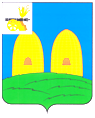 СОВЕТ ДЕПУТАТОВ               ГРЯЗЕНЯТСКОГО  СЕЛЬСКОГО ПОСЕЛЕНИЯРОСЛАВЛЬСКОГО РАЙОНА СМОЛЕНСКОЙ ОБЛАСТИР Е Ш Е Н И Еот 20 ноября 2018 года                                                                                 №  19О  внесении изменений  в    решение   Совета   депутатов      Грязенятскогосельского поселения  Рославльского  района       Смоленской          области от   15.12.2017    № 30    «О  бюджете Грязенятского сельского  поселения  Рославльского   района  Смоленской области на 2018 год  и  плановый период 2019 и 2020 годов»         В соответствии с  Бюджетным кодексом Российской Федерации, Уставом Грязенятского сельского поселения Рославльского района Смоленской области,  Совет депутатов Грязенятского  сельского поселения Рославльского района Смоленской областиРЕШИЛ:1. Внести  в решение Совета депутатов Грязенятского сельского поселения Рославльского района Смоленской области от 15.12.2017 № 30 «О бюджете Грязенятского сельского поселения Рославльского района Смоленской области  на 2018 год и плановый период 2019 и 2020 годов»(в редакции решения Совета депутатов Грязенятского сельского поселения Рославльского района Смоленской области от  30.03.2018 № 04, от 22.05.2018 № 07, от 28.06.2018 № 09, от 04.07.2018 № 12, от 28.09.2018 № 14) следующие изменения: 1) подпункт 1,2  пункта 1 изложить в следующей редакции: «1)  общий объем доходов бюджета сельского поселения в сумме 15792,3 тыс.рублей, в том числе объем безвозмездных поступлений в сумме 6497,4 тыс.рублей, из которых объем получаемых межбюджетных трансфертов 6497,4тыс.рублей;2)  общий объем расходов бюджета сельского поселения в сумме 15910,1 тыс. рублей;»;2)приложение 1 изложить в следующей  редакции (прилагается);3)  приложение 5 изложить в следующей редакции (прилагается);4)  приложение 9 изложить в следующей редакции (прилагается);5)  приложение 11 изложить в следующей редакции (прилагается);6)приложение 13 изложить в следующей редакции (прилагается);7)приложение 15 изложить в следующей редакции (прилагается); 8) подпункт 1  пункта 14 изложить в следующей редакции:«1) на 2018 год в сумме 2581,6 тыс.рублей;».           9) подпункт 1 пункта 15 изложить в следующей редакции:  «1) в 2018 году в сумме 2581,6 тыс.рублей согласно приложению 17 к настоящему решению;»  10) приложение 17 изложить в следующей редакции (прилагается).2. Контроль за исполнением настоящего решения возложить на комиссию Совета депутатов Грязенятского сельского поселения Рославльского района Смоленской области  по экономическим вопросам, бюджету, налогу и финансам Грязенятского сельского поселения Рославльского района Смоленской области  (Н.В. Маслову).3.Настоящее решение подлежит официальному опубликованию в   газете «Рославльская правда» и размещению на официальном сайте Администрации Грязенятского сельского поселения  Рославльского района Смоленской области в телекоммуникационной сети «Интернет».Глава муниципального образованияГрязенятского  сельского поселенияРославльского  районаСмоленской области                                                                   Г.И.МамонтовПриложение 1к решению Совета депутатов Грязенятского сельского поселения Рославльского района Смоленской  области от   15.12. . №30(в редакции решений Совета депутатов Грязенятского сельского поселения Рославльского района Смоленской  области от 30.03.2018г №04, от 22.05.2018г №07, от 28.06.2018г №09, от 04.07.2018г №12 , от 28.09.2018г №14, от 20.11.2018г №19)	Источники финансирования дефицита бюджета Грязенятского сельского поселения на 2018 год(тыс. рублей)Приложение 5 к решению Совета депутатов Грязенятского сельского поселения Рославльского района Смоленской  области от   15.12. . №30(в редакции решений Совета депутатов Грязенятского сельского поселения Рославльского района Смоленской  области от 30.03.2018г №04, от 22.05.2018г №07, от 28.06.2018г №09, от 04.07.2018г №12 , от 28.09.2018г №14, от 20.11.2018г №19)Прогнозируемые  доходы бюджета  Грязенятского сельского поселения Рославльского района  Смоленской области за исключением безвозмездных поступлений на 2018 год(рублей.) Приложение 9к решению Совета депутатов Грязенятского сельского поселения Рославльского района Смоленской  области от   15.12. . №30(в редакции решений Совета депутатов Грязенятского сельского поселения Рославльского района Смоленской  области от 30.03.2018г №04, от 22.05.2018г №07, от 28.06.2018г №09, от 04.07.2018г №12 , от 28.09.2018г №14, от 20.11.2018г №19)Приложение 11к решению Совета депутатов Грязенятского сельского поселения Рославльского района Смоленской  области от   15.12. 2017 г. №30(в редакции решений Совета депутатов Грязенятского сельского поселения Рославльского района Смоленской  области от 30.03.2018г №04, от 22.05.2018г №07, от 28.06.2018г №09, от 04.07.2018г №12 , от 28.09.2018г №14, от 20.11.2018г №19)Приложение 13к решению Совета депутатов Грязенятского сельского поселения Рославльского района Смоленской  области от   15.12. 2017 г. №30(в редакции решений Совета депутатов Грязенятского сельского поселения Рославльского района Смоленской  области от 30.03.2018г №04, от 22.05.2018г №07, от 28.06.2018г №09, от 04.07.2018г №12 , от 28.09.2018г №14, от 20.11.2018г №19)Приложение 15 к решению Совета депутатов Грязенятского сельского поселения Рославльского района Смоленской  области от   15.12. 2017 г. №30(в редакции решений Совета депутатов Грязенятского сельского поселения Рославльского района Смоленской  области от 30.03.2018г №04, от 22.05.2018г №07, от 28.06.2018г №09, от 04.07.2018г №12 , от 28.09.2018г №14, от 20.11.2018г №19)Приложение 17к решению Совета депутатов Грязенятского сельского поселения Рославльского района Смоленской  области от   15.12. 2017 г. №30(в редакции решений Совета депутатов Грязенятского сельского поселения Рославльского района Смоленской  области от 30.03.2018г №04, от 22.05.2018г №07, от 28.06.2018г №09, от 04.07.2018г №12 , от 28.09.2018г №14, от 20.11.2018г №19)Прогнозируемый объем доходов бюджета Грязенятского сельского поселения в части доходов, установленных решением Совета депутатов Грязенятского сельского поселения Рославльского района Смоленской области «О муниципальном дорожном фонде Грязенятского сельского поселения Рославльского района Смоленской области» в 2018 году                                                                                                                                   (руб.)КодНаименование кода группы, подгруппы, статьи, вида источника финансирования дефицитов бюджетов, кода классификации операций сектора государственного управления, относящихся к источникам финансирования дефицитов бюджетов Сумма12301 00 00 00 00 0000 000ИСТОЧНИКИ ВНУТРЕННЕГО ФИНАНСИРОВАНИЯ ДЕФИЦИТОВ БЮДЖЕТОВ117,801 05 00 00 00 0000 000Изменение остатков средств на счетах по учету средств бюджета117,801 05 00 00 00 0000 500Увеличение остатков средств бюджетов-15792,301 05 02 00 00 0000 500Увеличение прочих остатков средств бюджетов-15792,301 05 02 01 00 0000 510Увеличение прочих остатков денежных средств бюджетов-15792,301 05 02 01 10 0000 510Увеличение прочих остатков денежных средств бюджетов сельских  поселений-15792,301 05 00 00 00 0000 600Уменьшение остатков средств бюджетов15910,101 05 02 00 00 0000 600Уменьшение прочих остатков средств бюджетов15910,101 05 02 01 00 0000 610Уменьшение прочих остатков денежных средств бюджетов15910,101 05 02 01 10 0000 610Уменьшение прочих остатков денежных средств  бюджетов  сельских поселений15910,1Код <*>Наименование группы, подгруппы и статьи доходовСуммана2018 год1231 00 00000 00 0000 000НАЛОГОВЫЕ И НЕНАЛОГОВЫЕ ДОХОДЫ9294840,001 01 00000 00 0000 000НАЛОГИ НА ПРИБЫЛЬ, ДОХОДЫ149000,001 01 02000 01 0000 110Налог на доходы физических лиц149000,001 03 00000 00 0000 000Налоги на товары (работы, услуги), реализуемые на территории Российской Федерации2581600,001 03 02000 01 0000 110Акцизы по подакцизным товарам (продукции), производимым на территории Российской Федерации2581600,001 05 00000 00 0000 000НАЛОГИ НА СОВОКУПНЫЙ ДОХОД51000,001 05 03000 01 0000 110Единый сельскохозяйственный налог51000,001 06 00000 00 0000 000НАЛОГИ НА ИМУЩЕСТВО171000,001 06 01000 00 0000 110Налог на имущество физических лиц16000,001 06 06000 00 0000 110Земельный налог155000,001 11 00000 00 0000 000ДОХОДЫ ОТ ИСПОЛЬЗОВАНИЯ ИМУЩЕСТВА, НАХОДЯЩЕГОСЯ В ГОСУДАРСТВЕННОЙ И МУНИЦИПАЛЬНОЙ СОБСТВЕННОСТИ      6342240,001 11 05025 10 0000 120Доходы, получаемые в виде  арендной платы, а также средства  от продажи права на заключение договоров  аренды на земли, находящиеся в собственности сельских поселений (за исключением земельных участков муниципальных  бюджетных и автономных учреждений)195300,001 14 00000 00 0000 000ДОХОДЫ ОТ ПРОДАЖИ МАТЕРИАЛЬНЫХ И НЕМАТЕРИАЛЬНЫХ АКТИВОВ6146940,001 14 06000 00 0000 430Доходы от продажи земельных участков, находящихся в государственной и муниципальной  собственности 6146940,001 14 06025 10 0000 430Доходы от продажи земельных участков, находящихся в собственности сельских поселений (за исключением земельных участков муниципальных бюджетных и автономных учреждений)6146940,001 17 00000 00 0000 000ПРОЧИЕ НЕНАЛОГОВЫЕ ДОХОДЫ0,01 17 01000 00 0000 180Невыясненные поступления0,01 17 05000 00 0000 180Прочие неналоговые доходы 0,0ВСЕГО ДОХОДОВ:9294840,00Распределение бюджетных ассигнований по разделам, подразделам, целевым статьям (муниципальным программам и непрограмным направлениям деятельности), группам (группам и подгруппам) видов расходов классификации расходов бюджета на 2018 годРаспределение бюджетных ассигнований по разделам, подразделам, целевым статьям (муниципальным программам и непрограмным направлениям деятельности), группам (группам и подгруппам) видов расходов классификации расходов бюджета на 2018 годРаспределение бюджетных ассигнований по разделам, подразделам, целевым статьям (муниципальным программам и непрограмным направлениям деятельности), группам (группам и подгруппам) видов расходов классификации расходов бюджета на 2018 годРаспределение бюджетных ассигнований по разделам, подразделам, целевым статьям (муниципальным программам и непрограмным направлениям деятельности), группам (группам и подгруппам) видов расходов классификации расходов бюджета на 2018 годРаспределение бюджетных ассигнований по разделам, подразделам, целевым статьям (муниципальным программам и непрограмным направлениям деятельности), группам (группам и подгруппам) видов расходов классификации расходов бюджета на 2018 годРаспределение бюджетных ассигнований по разделам, подразделам, целевым статьям (муниципальным программам и непрограмным направлениям деятельности), группам (группам и подгруппам) видов расходов классификации расходов бюджета на 2018 годРаспределение бюджетных ассигнований по разделам, подразделам, целевым статьям (муниципальным программам и непрограмным направлениям деятельности), группам (группам и подгруппам) видов расходов классификации расходов бюджета на 2018 годРаспределение бюджетных ассигнований по разделам, подразделам, целевым статьям (муниципальным программам и непрограмным направлениям деятельности), группам (группам и подгруппам) видов расходов классификации расходов бюджета на 2018 годРаспределение бюджетных ассигнований по разделам, подразделам, целевым статьям (муниципальным программам и непрограмным направлениям деятельности), группам (группам и подгруппам) видов расходов классификации расходов бюджета на 2018 годРаспределение бюджетных ассигнований по разделам, подразделам, целевым статьям (муниципальным программам и непрограмным направлениям деятельности), группам (группам и подгруппам) видов расходов классификации расходов бюджета на 2018 годРаспределение бюджетных ассигнований по разделам, подразделам, целевым статьям (муниципальным программам и непрограмным направлениям деятельности), группам (группам и подгруппам) видов расходов классификации расходов бюджета на 2018 годРаспределение бюджетных ассигнований по разделам, подразделам, целевым статьям (муниципальным программам и непрограмным направлениям деятельности), группам (группам и подгруппам) видов расходов классификации расходов бюджета на 2018 годРаспределение бюджетных ассигнований по разделам, подразделам, целевым статьям (муниципальным программам и непрограмным направлениям деятельности), группам (группам и подгруппам) видов расходов классификации расходов бюджета на 2018 годРаспределение бюджетных ассигнований по разделам, подразделам, целевым статьям (муниципальным программам и непрограмным направлениям деятельности), группам (группам и подгруппам) видов расходов классификации расходов бюджета на 2018 годРаспределение бюджетных ассигнований по разделам, подразделам, целевым статьям (муниципальным программам и непрограмным направлениям деятельности), группам (группам и подгруппам) видов расходов классификации расходов бюджета на 2018 год(рублей)Документ, учреждениеРазд.Ц.ст.Расх.Сумма на 2018 год  ОБЩЕГОСУДАРСТВЕННЫЕ ВОПРОСЫ010000000000000002408493.00Функционирование высшего должностного лица субъекта Российской Федерации и муниципального образования01020000000000000459600.00Обеспечение деятельности представительного органа муниципального образования01027600000000000459600.00Глава муниципального образования01027610000000000459600.00Расходы на обеспечение функций органов местного самоуправления01027610000140000459600.00Расходы на выплаты персоналу в целях обеспечения выполнения функций государственными (муниципальными) органами, казенными учреждениями, органами управления государственными внебюджетными фондами01027610000140100459600.00Расходы на выплаты персоналу государственных (муниципальных) органов01027610000140120459600.00Функционирование законодательных (представительных) органов государственной власти и представительных органов муниципальных образований0103000000000000049400.00Обеспечение деятельности представительного органа муниципального образования0103760000000000049400.00Депутаты представительного органа муниципального образования0103762000000000049400.00Расходы на обеспечение функций органов местного самоуправления0103762000014000049400.00Расходы на выплаты персоналу в целях обеспечения выполнения функций государственными (муниципальными) органами, казенными учреждениями, органами управления государственными внебюджетными фондами0103762000014010049400.00Расходы на выплаты персоналу государственных (муниципальных) органов0103762000014012049400.00Функционирование Правительства Российской Федерации, высших исполнительных органов государственной власти субъектов Российской Федерации, местных администраций010400000000000001869450.00Обеспечение деятельности исполнительных органов местных администраций010477000000000001869450.00Обеспечение деятельности  Администрации Грязенятского сельского поселения Рославльского района Смоленской области010477100000000001869450.00Расходы на обеспечение функций органов местного самоуправления010477100001400001869450.00Расходы на выплаты персоналу в целях обеспечения выполнения функций государственными (муниципальными) органами, казенными учреждениями, органами управления государственными внебюджетными фондами010477100001401001059600.00Расходы на выплаты персоналу государственных (муниципальных) органов010477100001401201059600.00Закупка товаров, работ и услуг для обеспечения государственных (муниципальных) нужд01047710000140200804000.00Иные закупки товаров, работ и услуг для обеспечения государственных (муниципальных) нужд01047710000140240804000.00Иные бюджетные ассигнования010477100001408005850.00Уплата налогов, сборов и иных платежей010477100001408505850.00Обеспечение деятельности финансовых, налоговых и таможенных органов и органов финансового (финансово-бюджетного) надзора0106000000000000019093.00Межбюджетные трансферты из бюджетов поселений бюджету муниципального района в соответствии с заключенными соглашениями0106810000000000019093.00Межбюджетные трансферты, передаваемые бюджету муниципального района на осуществление части полномочий по решению вопросов местного значения Администрацией Грязенятского сельского поселения  в соответствии с заключенным соглашением010681000П004000019093.00Межбюджетные трансферты010681000П004050019093.00Иные межбюджетные трансферты010681000П004054019093.00Резервные фонды011100000000000005300.00Резервные фонды011189000000000005300.00Расходы за счет средств резервного фонда Администрации Грязенятского сельского поселения Рославльского района Смоленской области011189000288800005300.00Иные бюджетные ассигнования011189000288808005300.00Резервные средства011189000288808705300.00Другие общегосударственные вопросы011300000000000005650.00Непрограммные расходы органов местного самоуправления011398000000000005650.00Прочие мероприятия, не включенные в муниципальные программы011398200000000005650.00Уплата членских взносов011398200004100001650.00Иные бюджетные ассигнования011398200004108001650.00Уплата налогов, сборов и иных платежей011398200004108501650.00Прочие расходы, сборы и иные платежи011398200270300004000.00Иные бюджетные ассигнования011398200270308004000.00Уплата налогов, сборов и иных платежей011398200270308504000.00НАЦИОНАЛЬНАЯ ОБОРОНА0200000000000000032700.00Мобилизационная и вневойсковая подготовка0203000000000000032700.00Непрограммные расходы органов местного самоуправления0203980000000000032700.00Прочие расходы за счет межбюджетных трансфертов других уровней0203981000000000032700.00Осуществление первичного воинского учета на территориях, где отсутствуют военные комиссариаты0203981005118000032700.00Расходы на выплаты персоналу в целях обеспечения выполнения функций государственными (муниципальными) органами, казенными учреждениями, органами управления государственными внебюджетными фондами0203981005118010020700.00Расходы на выплаты персоналу государственных (муниципальных) органов0203981005118012020700.00Закупка товаров, работ и услуг для обеспечения государственных (муниципальных) нужд0203981005118020012000.00Иные закупки товаров, работ и услуг для обеспечения государственных (муниципальных) нужд0203981005118024012000.00НАЦИОНАЛЬНАЯ БЕЗОПАСНОСТЬ И ПРАВООХРАНИТЕЛЬНАЯ ДЕЯТЕЛЬНОСТЬ0300000000000000027500.00Обеспечение пожарной безопасности0310000000000000027500.00Муниципальная программа "Обеспечение пожарной безопасности на территории Грязенятского сельского поселения Рославльского района Смоленской области"0310500000000000027500.00Программные мероприятия031050Я000000000027500.00Основное мероприятие" Мероприятия по обеспечению первичных мер пожарной безопасности на территории Грязенятского сельского поселения Рославльского района Смоленской области"031050Я010000000027500.00Мероприятия в области пожарной безопасности031050Я012490000027500.00Закупка товаров, работ и услуг для обеспечения государственных (муниципальных) нужд031050Я012490020027500.00Иные закупки товаров, работ и услуг для обеспечения государственных (муниципальных) нужд031050Я012490024027500.00НАЦИОНАЛЬНАЯ ЭКОНОМИКА040000000000000007621268.00Водное хозяйство04060000000000000626740.00Межбюджетные трансферты из бюджетов поселений бюджету муниципального района в соответствии с заключенными соглашениями04068100000000000626740.00Межбюджетные трансферты, передаваемые бюджету муниципального района на осуществление части полномочий по решению вопросов местного значения Администрацией Грязенятского сельского поселения  в соответствии с заключенным соглашением040681000П0040000626740.00Межбюджетные трансферты040681000П0040500626740.00Иные межбюджетные трансферты040681000П0040540626740.00Дорожное хозяйство (дорожные фонды)040900000000000006964528.00Муниципальная программа "Развитие улично-дорожной сети на территории Грязенятского сельского поселения Рославльского района Смоленской области"040966000000000004427432.00Основное мероприятие программы, не включенное в подпрограмму муниципальной программы040966Я00000000004427432.00Основное мероприятие "Капитальный ремонт, ремонт автомобильных дорог общего пользования местного значения в границах Грязенятского сельского поселения Рославльского района Смоленской области"040966Я02000000004427432.00Расходы на проектирование, строительство, реконструкцию, капитальный ремонт и ремонт автомобильных дорог общего пользования местного значения с твердым покрытием до сельских населенных пунктов, не имеющих круглогодичной связи с сетью автомобильных дорог общего пользования040966Я02S05000004427432.00Закупка товаров, работ и услуг для обеспечения государственных (муниципальных) нужд040966Я02S05002004427432.00Иные закупки товаров, работ и услуг для обеспечения государственных (муниципальных) нужд040966Я02S05002404427432.00Непрограммные расходы  в области жилищно-коммунального хозяйства сельских поселений, национальной экономики и др.040988000000000002537096.00Мероприятия по содержанию автомобильных  дорог общего пользования и инженерных сооружений на них за счет средств муниципального дорожного фонда040988000011100002537096.00Закупка товаров, работ и услуг для обеспечения государственных (муниципальных) нужд040988000011102002537096.00Иные закупки товаров, работ и услуг для обеспечения государственных (муниципальных) нужд040988000011102402537096.00Другие вопросы в области национальной экономики0412000000000000030000.00Резервные фонды0412890000000000030000.00Расходы за счет средств резервного фонда Администрации Грязенятского сельского поселения Рославльского района Смоленской области0412890002888000030000.00Закупка товаров, работ и услуг для обеспечения государственных (муниципальных) нужд0412890002888020030000.00Иные закупки товаров, работ и услуг для обеспечения государственных (муниципальных) нужд0412890002888024030000.00ЖИЛИЩНО-КОММУНАЛЬНОЕ ХОЗЯЙСТВО050000000000000005820107.00Коммунальное хозяйство05020000000000000422357.00Непрограммные расходы  в области жилищно-коммунального хозяйства сельских поселений, национальной экономики и др.05028800000000000422357.00Мероприятия в области коммунального хозяйства05028800001220000422357.00Закупка товаров, работ и услуг для обеспечения государственных (муниципальных) нужд05028800001220200422357.00Иные закупки товаров, работ и услуг для обеспечения государственных (муниципальных) нужд05028800001220240422357.00Благоустройство050300000000000005397750.00Непрограммные расходы  в области жилищно-коммунального хозяйства сельских поселений, национальной экономики и др.050388000000000005381200.00Организация содержания мест захоронения в сельских поселениях05038800003220000300000.00Закупка товаров, работ и услуг для обеспечения государственных (муниципальных) нужд05038800003220200300000.00Иные закупки товаров, работ и услуг для обеспечения государственных (муниципальных) нужд05038800003220240300000.00Уличное освещение территории сельского поселения05038800003230000713800.00Закупка товаров, работ и услуг для обеспечения государственных (муниципальных) нужд05038800003230200713800.00Иные закупки товаров, работ и услуг для обеспечения государственных (муниципальных) нужд05038800003230240713800.00Прочие мероприятия по благоустройству территории сельского поселения050388000032400004367400.00Закупка товаров, работ и услуг для обеспечения государственных (муниципальных) нужд050388000032402004367400.00Иные закупки товаров, работ и услуг для обеспечения государственных (муниципальных) нужд050388000032402404367400.00Непрограммные расходы органов местного самоуправления0503980000000000016550.00Прочие мероприятия, не включенные в муниципальные программы0503982000000000016550.00Организация временного трудоустройства  безработных граждан0503982002390000016550.00Закупка товаров, работ и услуг для обеспечения государственных (муниципальных) нужд0503982002390020016550.00Иные закупки товаров, работ и услуг для обеспечения государственных (муниципальных) нужд0503982002390024016550.00Всего расходов:   Всего расходов:   Всего расходов:   Всего расходов:   15910068.00Распределение бюджетных ассигнований по целевым статьям (муниципальным программам и непрограммным направлениям деятельности), группам (группам и подгруппам) видов расходов классификации расходов бюджетов на 2018 годРаспределение бюджетных ассигнований по целевым статьям (муниципальным программам и непрограммным направлениям деятельности), группам (группам и подгруппам) видов расходов классификации расходов бюджетов на 2018 годРаспределение бюджетных ассигнований по целевым статьям (муниципальным программам и непрограммным направлениям деятельности), группам (группам и подгруппам) видов расходов классификации расходов бюджетов на 2018 годРаспределение бюджетных ассигнований по целевым статьям (муниципальным программам и непрограммным направлениям деятельности), группам (группам и подгруппам) видов расходов классификации расходов бюджетов на 2018 годРаспределение бюджетных ассигнований по целевым статьям (муниципальным программам и непрограммным направлениям деятельности), группам (группам и подгруппам) видов расходов классификации расходов бюджетов на 2018 годРаспределение бюджетных ассигнований по целевым статьям (муниципальным программам и непрограммным направлениям деятельности), группам (группам и подгруппам) видов расходов классификации расходов бюджетов на 2018 годРаспределение бюджетных ассигнований по целевым статьям (муниципальным программам и непрограммным направлениям деятельности), группам (группам и подгруппам) видов расходов классификации расходов бюджетов на 2018 годРаспределение бюджетных ассигнований по целевым статьям (муниципальным программам и непрограммным направлениям деятельности), группам (группам и подгруппам) видов расходов классификации расходов бюджетов на 2018 год(рублей)(рублей)(рублей)(рублей)Документ, учреждениеЦ.ст.Расх.Сумма на 2018 годМуниципальная программа "Обеспечение пожарной безопасности на территории Грязенятского сельского поселения Рославльского района Смоленской области"500000000000027500.00Программные мероприятия50Я000000000027500.00Основное мероприятие" Мероприятия по обеспечению первичных мер пожарной безопасности на территории Грязенятского сельского поселения Рославльского района Смоленской области"50Я010000000027500.00Мероприятия в области пожарной безопасности50Я012490000027500.00Закупка товаров, работ и услуг для обеспечения государственных (муниципальных) нужд50Я012490020027500.00Иные закупки товаров, работ и услуг для обеспечения государственных (муниципальных) нужд50Я012490024027500.00Муниципальная программа "Развитие улично-дорожной сети на территории Грязенятского сельского поселения Рославльского района Смоленской области" 66000000000004427432.00Основное мероприятие программы, не включенное в подпрограмму муниципальной программы66Я00000000004427432.00Основное мероприятие "Капитальный ремонт, ремонт автомобильных дорог общего пользования местного значения в границах Грязенятского сельского поселения Рославльского района Смоленской области" 66Я02000000004427432.00Расходы на проектирование, строительство, реконструкцию капитальный ремонт и ремонт  автомобильных дорог общего пользования местного значения с твердым покрытием до сельских населенных пунктов, не имеющих круглосуточной связи с сетью автомобильных дорог общего пользования66Я02S05000004427432.00Закупка товаров, работ и услуг для обеспечения государственных (муниципальных) нужд66Я02S05002004427432.00Иные закупки товаров, работ и услуг для обеспечения государственных (муниципальных) нужд66Я02S05002404427432.00Обеспечение деятельности представительного органа муниципального образования7600000000000459600.00Глава муниципального образования7610000000000459600.00Расходы на обеспечение функций органов местного самоуправления7610000140000459600.00Расходы на выплаты персоналу в целях обеспечения выполнения функций государственными (муниципальными) органами, казенными учреждениями, органами управления государственными внебюджетными фондами7610000140100459600.00Расходы на выплаты персоналу государственных (муниципальных) органов7610000140120459600.00Обеспечение деятельности представительного органа муниципального образования760000000000049400.00Депутаты представительного органа муниципального образования762000000000049400.00Расходы на обеспечение функций органов местного самоуправления762000014000049400.00Расходы на выплаты персоналу в целях обеспечения выполнения функций государственными (муниципальными) органами, казенными учреждениями, органами управления государственными внебюджетными фондами762000014010049400.00Расходы на выплаты персоналу государственных (муниципальных) органов762000014012049400.00Обеспечение деятельности исполнительных органов местных администраций77000000000001869450.00Обеспечение деятельности Администрации  Грязенятского сельского поселения Рославльского района Смоленской области77100000000001869450.00Расходы на обеспечение функций органов местного самоуправления77100001400001869450.00Расходы на выплаты персоналу в целях обеспечения выполнения функций государственными (муниципальными) органами, казенными учреждениями, органами управления государственными внебюджетными фондами77100001401001059600.00Расходы на выплаты персоналу государственных (муниципальных) органов77100001401201059600.00Закупка товаров, работ и услуг для обеспечения государственных (муниципальных) нужд7710000140200804000.00Иные закупки товаров, работ и услуг для обеспечения государственных (муниципальных) нужд7710000140240804000.00Иные бюджетные ассигнования77100001408005850.00Уплата налогов, сборов и иных платежей77100001408505850.00Межбюджетные трансферты из бюджетов поселений бюджету муниципального района в соответствии с заключенными соглашениями810000000000019093.00Межбюджетные трансферты, передаваемые бюджету муниципального района на осуществление части полномочий по решению вопросов местного значения Администрацией Грязенятского сельского поселения  в соответствии с заключенным соглашением81000П004000019093.00Межбюджетные трансферты81000П004050019093.00Иные межбюджетные трансферты81000П004054019093.00Непрограммные расходы  в области жилищно-коммунального хозяйства сельских поселений, национальной экономики и др.8100000000000626740.00Межбюджетные трансферты, передаваемые бюджету муниципального района на осуществление полномочий по решению вопросов местного значения Администрацией  Грязенятского сельского поселения в соответствии с заключённым соглашением81000П0040000626740.00Межбюджетные трансферты81000П0040500626740.00Иные межбюджетные трансферты81000П0040540626740.00Непрограммные расходы  в области жилищно-коммунального хозяйства сельских поселений, национальной экономики и др.88000000000002537096.00Мероприятия по содержанию автомобильных  дорог общего пользования и инженерных сооружений на них за счет средств муниципального дорожного фонда88000011100002537096.00Закупка товаров, работ и услуг для обеспечения государственных (муниципальных) нужд88000011102002537096.00Иные закупки товаров, работ и услуг для обеспечения государственных (муниципальных) нужд88000011102402537096.00Непрограммные расходы  в области жилищно-коммунального хозяйства сельских поселений, национальной экономики и др.8800000000000422357.00Мероприятия в области коммунального хозяйства8800001220000422357.00Закупка товаров, работ и услуг для обеспечения государственных (муниципальных) нужд8800001220200422357.00Иные закупки товаров, работ и услуг для обеспечения государственных (муниципальных) нужд8800001220240422357.00Непрограммные расходы  в области жилищно-коммунального хозяйства сельских поселений, национальной экономики и др.8800000000000300000.00Организация содержания мест захоронения в сельских поселениях8800003220000300000.00Закупка товаров, работ и услуг для обеспечения государственных (муниципальных) нужд8800003220200300000.00Иные закупки товаров, работ и услуг для обеспечения государственных (муниципальных) нужд8800003220240300000.00Уличное освещение территории сельского поселения8800003230000713800.00Закупка товаров, работ и услуг для обеспечения государственных (муниципальных) нужд8800003230200713800.00Иные закупки товаров, работ и услуг для обеспечения государственных (муниципальных) нужд8800003230240713800.00Прочие мероприятия по благоустройству территории сельского поселения88000032400004367400.00Закупка товаров, работ и услуг для обеспечения государственных (муниципальных) нужд88000032402004367400.00Иные закупки товаров, работ и услуг для обеспечения государственных (муниципальных) нужд88000032402404367400.00Резервные фонды890000000000035300.00Расходы за счет средств резервного фонда Администрации Грязенятского сельского поселения Рославльского района Смоленской области890002888000035300.00Иные бюджетные ассигнования890002888080035300.00Резервные средства890002888087035300.00Непрограмные расходы органов местного самоуправления980000000000032700.00Прочие расходы за счет межбюджетных трансфертов других уровней981000000000032700.00Осуществление первичного воинского учета на территориях, где отсутствуют военные комиссариаты981005118000032700.00Расходы на выплаты персоналу в целях обеспечения выполнения функций государственными (муниципальными) органами, казенными учреждениями, органами управления государственными внебюджетными фондами981005118010020700.00Расходы на выплаты персоналу государственных (муниципальных) органов981005118012020700.00Закупка товаров, работ и услуг для обеспечения государственных (муниципальных) нужд981005118020012000.00Иные закупки товаров, работ и услуг для обеспечения государственных (муниципальных) нужд981005118024012000.00Непрограмные расходы органов местного самоуправления98000000000001650.00Прочие мероприятия, не включенные в муниципальные программы98200000000001650.00Уплата членских взносов98200004100001650.00Иные бюджетные ассигнования98200004108001650.00Уплата налогов, сборов и иных платежей98200004108501650.00Непрограмные расходы органов местного самоуправления980000000000016550.00Прочие мероприятия, не включенные в муниципальные программы982000000000016550.00Организация временного трудоустройства безработных граждан982002390000016550.00Закупка товаров, работ и услуг для обеспечения государственных (муниципальных) нужд982002390020016550.00Иные закупки товаров, работ и услуг для обеспечения государственных (муниципальных) нужд982002390024016550.00Непрограмные расходы органов местного самоуправления98200000000004000.00Другие общегосударственные вопросы98200270300004000.00Закупка товаров, работ и услуг для обеспечения государственных (муниципальных) нужд98200270308004000.00Иные закупки товаров, работ и услуг для обеспечения государственных (муниципальных) нужд98200270308504000.00Всего расходов:Всего расходов:Всего расходов:15910068.00Ведомственная структура расходов бюджета Грязенятского сельскогопоселения Рославльского района Смоленской области на 2018 годВедомственная структура расходов бюджета Грязенятского сельскогопоселения Рославльского района Смоленской области на 2018 годВедомственная структура расходов бюджета Грязенятского сельскогопоселения Рославльского района Смоленской области на 2018 годВедомственная структура расходов бюджета Грязенятского сельскогопоселения Рославльского района Смоленской области на 2018 годВедомственная структура расходов бюджета Грязенятского сельскогопоселения Рославльского района Смоленской области на 2018 годВедомственная структура расходов бюджета Грязенятского сельскогопоселения Рославльского района Смоленской области на 2018 год(руб)(руб)(руб)(руб)(руб)(руб)Документ, учреждениеГРБСРазд.Ц.ст.Расх.Сумма на 2018 годАдминистрация Грязенятского сельского поселения Рославльского района  Смоленской области9300000000000000000015910068.00ОБЩЕГОСУДАРСТВЕННЫЕ ВОПРОСЫ930010000000000000002408493.00Функционирование высшего должностного лица субъекта Российской Федерации и муниципального образования93001020000000000000459600.00Обеспечение деятельности представительного органа муниципального образования93001027600000000000459600.00Глава муниципального образования93001027610000000000459600.00Расходы на обеспечение функций органов местного самоуправления93001027610000140000459600.00Расходы на выплаты персоналу в целях обеспечения выполнения функций государственными (муниципальными) органами, казенными учреждениями, органами управления государственными внебюджетными фондами93001027610000140100459600.00Расходы на выплаты персоналу государственных (муниципальных) органов93001027610000140120459600.00Функционирование законодательных (представительных) органов государственной власти и представительных органов муниципальных образований9300103000000000000049400.00Обеспечение деятельности представительного органа муниципального образования9300103760000000000049400.00Депутаты представительного органа муниципального образования9300103762000000000049400.00Расходы на обеспечение функций органов местного самоуправления9300103762000014000049400.00Расходы на выплаты персоналу в целях обеспечения выполнения функций государственными (муниципальными) органами, казенными учреждениями, органами управления государственными внебюджетными фондами9300103762000014010049400.00Расходы на выплаты персоналу государственных (муниципальных) органов9300103762000014012049400.00Функционирование Правительства Российской Федерации, высших исполнительных органов государственной власти субъектов Российской Федерации, местных администраций930010400000000000001869450.00Обеспечение деятельности исполнительных органов местных администраций930010477000000000001869450.00Обеспечение деятельности Администрации  Грязенятского сельского поселения Рославльского района Смоленской области930010477100000000001869450.00Расходы на обеспечение функций органов местного самоуправления930010477100001400001869450.00Расходы на выплаты персоналу в целях обеспечения выполнения функций государственными (муниципальными) органами, казенными учреждениями, органами управления государственными внебюджетными фондами930010477100001401001059600.00Расходы на выплаты персоналу государственных (муниципальных) органов930010477100001401201059600.00Закупка товаров, работ и услуг для обеспечения государственных (муниципальных) нужд93001047710000140200804000.00Иные закупки товаров, работ и услуг для обеспечения государственных (муниципальных) нужд93001047710000140240804000.00Иные бюджетные ассигнования930010477100001408005850.00Уплата налогов, сборов и иных платежей930010477100001408505850.00Обеспечение деятельности финансовых, налоговых и таможенных органов и органов финансового (финансово-бюджетного) надзора9300106000000000000019093.00Межбюджетные трансферты из бюджетов поселений бюджету муниципального района в соответствии с заключенными соглашениями9300106810000000000019093.00Межбюджетные трансферты, передаваемые бюджету муниципального района на осуществление части полномочий по решению вопросов местного значения Администрацией Грязенятского сельского поселения  в соответствии с заключенным соглашением930010681000П004000019093.00Межбюджетные трансферты930010681000П004050019093.00Иные межбюджетные трансферты930010681000П004054019093.00 Резервные фонды930011100000000000005300.00Резервные фонды930011189000000000005300.00 Расходы за счет средств резервного фонда Администрации Грязенятского сельского поселения Рославльского района Смоленской области930011189000288800005300.00Иные бюджетные ассигнования930011189000288808005300.00Резервные средства930011189000288808705300.00Другие общегосударственные вопросы930011300000000000005650.00Непрограмные расходы органов местного самоуправления930011398000000000001650.00Прочие мероприятия,  не включенные в муниципальные программы930011398200000000001650.00Уплата членских взносов930011398200004100001650.00Иные бюджетные ассигнования930011398200004108001650.00Уплата налогов, сборов и иных платежей930011398200004108501650.00Непрограмные расходы органов местного самоуправления930011398200270300004000.00Закупка товаров, работ и услуг для обеспечения государственных (муниципальных) нужд930011398200270308004000.00Иные закупки товаров, работ и услуг для обеспечения государственных (муниципальных) нужд930011398200270308504000.00НАЦИОНАЛЬНАЯ ОБОРОНА9300200000000000000032700.00Мобилизационная и вневойсковая подготовка9300203000000000000032700.00Непрограмные расходы органов местного самоуправления9300203980000000000032700.00Прочие расходы за счет межбюджетных трансфертов других уровней9300203981000000000032700.00Осуществление первичного воинского учета на территориях, где отсутствуют военные комиссариаты9300203981005118000032700.00Расходы на выплаты персоналу в целях обеспечения выполнения функций государственными (муниципальными) органами, казенными учреждениями, органами управления государственными внебюджетными фондами9300203981005118010020700.00Расходы на выплаты персоналу государственных (муниципальных) органов9300203981005118012020700.00Закупка товаров, работ и услуг для обеспечения государственных (муниципальных) нужд9300203981005118020012000.00Иные закупки товаров, работ и услуг для обеспечения государственных (муниципальных) нужд9300203981005118024012000.00НАЦИОНАЛЬНАЯ БЕЗОПАСНОСТЬ И ПРАВООХРАНИТЕЛЬНАЯ ДЕЯТЕЛЬНОСТЬ9300300000000000000027500.00Обеспечение пожарной безопасности9300310000000000000027500.00Муниципальная программа "Обеспечение пожарной безопасности на территории Грязенятского сельского поселения Рославльского района Смоленской области"9300310500000000000027500.00Программные мероприятия930031050Я000000000027500.00Основное мероприятие "Мероприятия по обеспечению первичных мер пожарной безопасности на территории Грязенятского сельского поселения Рославльского района Смоленской области"930031050Я010000000027500.00Мероприятия в области пожарной безопасности930031050Я012490000027500.00Закупка товаров, работ и услуг для обеспечения государственных (муниципальных) нужд930031050Я012490020027500.00Иные закупки товаров, работ и услуг для обеспечения государственных (муниципальных) нужд930031050Я012490024027500.00НАЦИОНАЛЬНАЯ ЭКОНОМИКА930040000000000000007621268.00Водное хозяйство93004060000000000000626740.00Непрограммные расходы  в области жилищно-коммунального хозяйства сельских поселений, национальной экономики и др.93004068100000000000626740.00Межбюджетные трансферты, передаваемые бюджету муниципального района на осуществление части  полномочий по решению вопросов местного значения   Администрацией Грязенятского сельского поселения в соответствии с заключённым соглашением930040681000П0040000626740.00Межбюджетные трансферты930040681000П0040500626740.00Иные межбюджетные трансферты930040681000П0040540626740.00Дорожное хозяйство (дорожные фонды)930040900000000000006964528.00Муниципальная программа "Развитие улично-дорожной сети на территории Грязенятского сельского поселения Рославльского района Смоленской области"930040966000000000004427432.00Основное мероприятие программы, не включенное в подпрограмму муниципальной программы930040966Я00000000004427432.00Основное мероприятие "Капитальный ремонт, ремонт автомобильных дорог общего пользования местного значения в границах Грязенятского сельского поселения Рославльского района Смоленской области" 930040966Я02000000004427432.00Расходы на проектирование, строительство, реконструкцию, капитальный ремонт и ремонт автомобильных дорог общего пользования местного значения с твердым покрытием до сельских населенных пунктов, не имеющих круглогодичной связи с сетью автомобильных дорог общего пользования930040966Я02S05000004427432.00Закупка товаров, работ и услуг для обеспечения государственных (муниципальных) нужд930040966Я02S05002004427432.00Иные закупки товаров, работ и услуг для обеспечения государственных (муниципальных) нужд930040966Я02S05002404427432.00Непрограммные расходы  в области жилищно-коммунального хозяйства сельских поселений, национальной экономики и др.930040988000000000002537096.00Мероприятия по содержанию автомобильных  дорог общего пользования и инженерных сооружений на них за счет средств муниципального дорожного фонда930040988000011100002537096.00Закупка товаров, работ и услуг для обеспечения государственных (муниципальных) нужд930040988000011102002537096.00Иные закупки товаров, работ и услуг для обеспечения государственных (муниципальных) нужд930040988000011102402537096.00Другие вопросы в области национальной экономики9300412000000000000030000.00Резервные фонды9300412890000000000030000.00Расходы за счет средств резервного фонда Администрации Грязенятского сельского поселения Рославльского района Смоленской области9300412890002888000030000.00Закупка товаров, работ и услуг для обеспечения государственных (муниципальных) нужд9300412890002888020030000.00Иные закупки товаров, работ и услуг для обеспечения государственных (муниципальных) нужд9300412890002888024030000.00ЖИЛИЩНО-КОММУНАЛЬНОЕ ХОЗЯЙСТВО930050000000000000005820107.00Коммунальное хозяйство93005020000000000000422357.00Непрограммные расходы  в области жилищно-коммунального хозяйства сельских поселений, национальной экономики и др.93005028800000000000422357.00Мероприятия в области коммунального хозяйства93005028800001220000422357.00Закупка товаров, работ и услуг для обеспечения государственных (муниципальных) нужд93005028800001220200422357.00Иные закупки товаров, работ и услуг для обеспечения государственных (муниципальных) нужд93005028800001220240422357.00Благоустройство930050300000000000005397750.00Непрограммные расходы  в области жилищно-коммунального хозяйства сельских поселений, национальной экономики и др.930050388000000000005381200.00Организация содержания мест захоронения в сельских поселениях93005038800003220000300000.00Закупка товаров, работ и услуг для обеспечения государственных (муниципальных) нужд93005038800003220200300000.00Иные закупки товаров, работ и услуг для обеспечения государственных (муниципальных) нужд93005038800003220240300000.00Уличное освещение территории сельского поселения93005038800003230000713800.00Закупка товаров, работ и услуг для обеспечения государственных (муниципальных) нужд93005038800003230200713800.00Иные закупки товаров, работ и услуг для обеспечения государственных (муниципальных) нужд93005038800003230240713800.00Прочие мероприятия по благоустройству территории сельского поселения930050388000032400004367400.00Закупка товаров, работ и услуг для обеспечения государственных (муниципальных) нужд930050388000032402004367400.00Иные закупки товаров, работ и услуг для обеспечения государственных (муниципальных) нужд930050388000032402404367400.00Непрограмные расходы органов местного самоуправления9300503980000000000016550.00Прочие мероприятия,  не включенные в муниципальные программы9300503982000000000016550.00Организация временного трудоустройства безработных граждан9300503982002390000016550.00Закупка товаров, работ и услуг для обеспечения государственных (муниципальных) нужд9300503982002390020016550.00Иные закупки товаров, работ и услуг для обеспечения государственных (муниципальных) нужд9300503982002390024016550.00Всего расходов:Всего расходов:Всего расходов:Всего расходов:Всего расходов:15910068.00Распределение бюджетных ассигнований по муниципальным программам и непрограммным направлениям  деятельности на 2018 годРаспределение бюджетных ассигнований по муниципальным программам и непрограммным направлениям  деятельности на 2018 годРаспределение бюджетных ассигнований по муниципальным программам и непрограммным направлениям  деятельности на 2018 годРаспределение бюджетных ассигнований по муниципальным программам и непрограммным направлениям  деятельности на 2018 годРаспределение бюджетных ассигнований по муниципальным программам и непрограммным направлениям  деятельности на 2018 годРаспределение бюджетных ассигнований по муниципальным программам и непрограммным направлениям  деятельности на 2018 год(руб)(руб)(руб)(руб)(руб)(руб)Документ, учреждениеЦ.ст.ГРБСРазд.Расх.Сумма на 2018 годМуниципальная программа "Обеспечение пожарной безопасности на территории Грязенятского сельского поселения Рославльского района Смоленской области"5000000000000000000027500.00Программные мероприятия50Я0000000000000000027500.00Основное мероприятие" Мероприятия по обеспечению первичных мер пожарной безопасности на территории Грязенятского сельского поселения Рославльского района Смоленской области"50Я0100000000000000027500.00Мероприятия в области пожарной безопасности50Я0124900000000000027500.00Администрация Грязенятского сельского поселения Рославльского района  Смоленской области50Я0124900930000000027500.00НАЦИОНАЛЬНАЯ БЕЗОПАСНОСТЬ И ПРАВООХРАНИТЕЛЬНАЯ ДЕЯТЕЛЬНОСТЬ50Я0124900930030000027500.00Обеспечение пожарной безопасности50Я0124900930031000027500.00Закупка товаров, работ и услуг для обеспечения государственных (муниципальных) нужд50Я0124900930031020027500.00Иные закупки товаров, работ и услуг для обеспечения государственных (муниципальных) нужд50Я0124900930031024027500.00Муниципальная программа "Развитие улично-дорожной сети на территории Грязенятского сельского поселения Рославльского района Смоленской области"660000000000000000004427432.00Основное мероприятие программы, не включенное в подпрограмму муниципальной программы66Я000000000000000004427432.00Основное мероприятие "Капитальный ремонт, ремонт автомобильных дорог общего пользования местного значения в границах Грязенятского сельского поселения Рославльского района Смоленской области"66Я020000000000000004427432.00Расходы на проектирование, строительство, реконструкцию, капитальный ремонт и ремонт автомобильных дорог общего пользования местного значения с твердым покрытием до сельских населенных пунктов, не имеющих круглогодичной связи с сетью автомобильных дорог общего пользования66Я02S050000000000004427432.00Администрация Грязенятского сельского поселения Рославльского района  Смоленской области66Я02S050093000000004427432.00НАЦИОНАЛЬНАЯ ЭКОНОМИКА66Я02S050093004000004427432.00Дорожное хозяйство (дорожные фонды)66Я02S050093004090004427432.00Закупка товаров, работ и услуг для обеспечения государственных (муниципальных) нужд66Я02S050093004092004427432.00Иные закупки товаров, работ и услуг для обеспечения государственных (муниципальных) нужд66Я02S050093004092404427432.00Обеспечение деятельности представительного органа муниципального образования76000000000000000000509000.00Глава муниципального образования76100000000000000000459600.00Расходы на обеспечение функций органов местного самоуправления76100001400000000000459600.00Администрация Грязенятского сельского поселения Рославльского района  Смоленской области76100001409300000000459600.00ОБЩЕГОСУДАРСТВЕННЫЕ ВОПРОСЫ76100001409300100000459600.00Функционирование высшего должностного лица субъекта Российской Федерации и муниципального образования76100001409300102000459600.00Расходы на выплаты персоналу в целях обеспечения выполнения функций государственными (муниципальными) органами, казенными учреждениями, органами управления государственными внебюджетными фондами76100001409300102100459600.00Расходы на выплаты персоналу государственных (муниципальных) органов76100001409300102120459600.00Депутаты представительного органа муниципального образования7620000000000000000049400.00Расходы на обеспечение функций органов местного самоуправления7620000140000000000049400.00Администрация Грязенятского сельского поселения Рославльского района  Смоленской области7620000140930000000049400.00ОБЩЕГОСУДАРСТВЕННЫЕ ВОПРОСЫ7620000140930010000049400.00Функционирование законодательных (представительных) органов государственной власти и представительных органов муниципальных образований7620000140930010300049400.00Расходы на выплаты персоналу в целях обеспечения выполнения функций государственными (муниципальными) органами, казенными учреждениями, органами управления государственными внебюджетными фондами7620000140930010310049400.00Расходы на выплаты персоналу государственных (муниципальных) органов7620000140930010312049400.00Обеспечение деятельности исполнительных органов местных администраций770000000000000000001869450.00Обеспечение деятельности  Администрации Грязенятского сельского поселения Рославльского района Смоленской области771000000000000000001869450.00Расходы на обеспечение функций органов местного самоуправления771000014000000000001869450.00Администрация Грязенятского сельского поселения Рославльского района  Смоленской области771000014093000000001869450.00ОБЩЕГОСУДАРСТВЕННЫЕ ВОПРОСЫ771000014093001000001869450.00Функционирование Правительства Российской Федерации, высших исполнительных органов государственной власти субъектов Российской Федерации, местных администраций771000014093001040001869450.00Расходы на выплаты персоналу в целях обеспечения выполнения функций государственными (муниципальными) органами, казенными учреждениями, органами управления государственными внебюджетными фондами771000014093001041001059600.00Расходы на выплаты персоналу государственных (муниципальных) органов771000014093001041201059600.00Закупка товаров, работ и услуг для обеспечения государственных (муниципальных) нужд77100001409300104200804000.00Иные закупки товаров, работ и услуг для обеспечения государственных (муниципальных) нужд77100001409300104240804000.00Иные бюджетные ассигнования771000014093001048005850.00Уплата налогов, сборов и иных платежей771000014093001048505850.00Межбюджетные трансферты из бюджетов поселений бюджету муниципального района в соответствии с заключенными соглашениями81000000000000000000645833.00Межбюджетные трансферты, передаваемые бюджету муниципального района на осуществление части полномочий по решению вопросов местного значения Администрацией Грязенятского сельского поселения  в соответствии с заключенным соглашением81000П00400000000000645833.00Администрация Грязенятского сельского поселения Рославльского района  Смоленской области81000П00409300000000645833.00ОБЩЕГОСУДАРСТВЕННЫЕ ВОПРОСЫ81000П0040930010000019093.00Обеспечение деятельности финансовых, налоговых и таможенных органов и органов финансового (финансово-бюджетного) надзора81000П0040930010600019093.00Межбюджетные трансферты81000П0040930010650019093.00Иные межбюджетные трансферты81000П0040930010654019093.00НАЦИОНАЛЬНАЯ ЭКОНОМИКА81000П00409300400000626740.00Водное хозяйство81000П00409300406000626740.00Межбюджетные трансферты81000П00409300406500626740.00Иные межбюджетные трансферты81000П00409300406540626740.00 Непрограммные расходы  в области жилищно-коммунального хозяйства сельских поселений, национальной экономики и др.880000000000000000008340653.00Мероприятия по содержанию автомобильных  дорог общего пользования и инженерных сооружений на них за счет средств муниципального дорожного фонда880000111000000000002537096.00Администрация Грязенятского сельского поселения Рославльского района  Смоленской области880000111093000000002537096.00НАЦИОНАЛЬНАЯ ЭКОНОМИКА880000111093004000002537096.00Дорожное хозяйство (дорожные фонды)880000111093004090002537096.00Закупка товаров, работ и услуг для обеспечения государственных (муниципальных) нужд880000111093004092002537096.00Иные закупки товаров, работ и услуг для обеспечения государственных (муниципальных) нужд880000111093004092402537096.00Мероприятия в области коммунального хозяйства88000012200000000000422357.00Администрация Грязенятского сельского поселения Рославльского района  Смоленской области88000012209300000000422357.00ЖИЛИЩНО-КОММУНАЛЬНОЕ ХОЗЯЙСТВО88000012209300500000422357.00Коммунальное хозяйство88000012209300502000422357.00Закупка товаров, работ и услуг для обеспечения государственных (муниципальных) нужд88000012209300502200422357.00Иные закупки товаров, работ и услуг для обеспечения государственных (муниципальных) нужд88000012209300502240422357.00Организация содержания мест захоронения в сельских поселениях88000032200000000000300000.00Администрация Грязенятского сельского поселения Рославльского района  Смоленской области88000032209300000000300000.00ЖИЛИЩНО-КОММУНАЛЬНОЕ ХОЗЯЙСТВО88000032209300500000300000.00Благоустройство88000032209300503000300000.00Закупка товаров, работ и услуг для обеспечения государственных (муниципальных) нужд88000032209300503200300000.00Иные закупки товаров, работ и услуг для обеспечения государственных (муниципальных) нужд88000032209300503240300000.00Уличное освещение территории сельского поселения88000032300000000000713800.00Администрация Грязенятского сельского поселения Рославльского района  Смоленской области88000032309300000000713800.00ЖИЛИЩНО-КОММУНАЛЬНОЕ ХОЗЯЙСТВО88000032309300500000713800.00Благоустройство88000032309300503000713800.00Закупка товаров, работ и услуг для обеспечения государственных (муниципальных) нужд88000032309300503200713800.00Иные закупки товаров, работ и услуг для обеспечения государственных (муниципальных) нужд88000032309300503240713800.00Прочие мероприятия по благоустройству территории сельского поселения880000324000000000004367400.00Администрация Грязенятского сельского поселения Рославльского района  Смоленской области880000324093000000004367400.00ЖИЛИЩНО-КОММУНАЛЬНОЕ ХОЗЯЙСТВО880000324093005000004367400.00Благоустройство880000324093005030004367400.00Закупка товаров, работ и услуг для обеспечения государственных (муниципальных) нужд880000324093005032004367400.00Иные закупки товаров, работ и услуг для обеспечения государственных (муниципальных) нужд880000324093005032404367400.00Резервные фонды8900000000000000000035300.00Расходы за счет средств резервного фонда Администрации Грязенятского сельского поселения Рославльского района Смоленской области8900028880000000000035300.00Администрация Грязенятского сельского поселения Рославльского района  Смоленской области8900028880930000000035300.00ОБЩЕГОСУДАРСТВЕННЫЕ ВОПРОСЫ890002888093001000005300.00Резервные фонды890002888093001110005300.00Иные бюджетные ассигнования890002888093001118005300.00Резервные средства890002888093001118705300.00 НАЦИОНАЛЬНАЯ ЭКОНОМИКА8900028880930040000030000.00Другие вопросы в области национальной экономики8900028880930041200030000.00Закупка товаров, работ и услуг для обеспечения государственных (муниципальных) нужд8900028880930041220030000.00Иные закупки товаров, работ и услуг для обеспечения государственных (муниципальных) нужд8900028880930041224030000.00Непрограммные расходы органов местного самоуправления9800000000000000000022200.00Прочие расходы за счет межбюджетных трансфертов других уровней9810000000000000000032700.00Осуществление первичного воинского учета на территориях, где отсутствуют военные комиссариаты9810051180000000000032700.00Администрация Грязенятского сельского поселения Рославльского района  Смоленской области9810051180930000000032700.00НАЦИОНАЛЬНАЯ ОБОРОНА9810051180930020000032700.00Мобилизационная и вневойсковая подготовка9810051180930020300032700.00Расходы на выплаты персоналу в целях обеспечения выполнения функций государственными (муниципальными) органами, казенными учреждениями, органами управления государственными внебюджетными фондами9810051180930020310020700.00Расходы на выплаты персоналу государственных (муниципальных) органов9810051180930020312020700.00Закупка товаров, работ и услуг для обеспечения государственных (муниципальных) нужд9810051180930020320012000.00Иные закупки товаров, работ и услуг для обеспечения государственных (муниципальных) нужд9810051180930020324012000.00Прочие мероприятия, не включенные в муниципальные программы9820000000000000000022200.00Уплата членских взносов982000041000000000001650.00Администрация Грязенятского сельского поселения Рославльского района  Смоленской области982000041093000000001650.00ОБЩЕГОСУДАРСТВЕННЫЕ ВОПРОСЫ982000041093001000001650.00Другие общегосударственные вопросы982000041093001130001650.00Иные бюджетные ассигнования982000041093001138001650.00Уплата налогов, сборов и иных платежей982000041093001138501650.00Предупреждение и ликвидация последствий  чрезвычайных ситуаций и стихийных бедствий природного и техногенного характера982002290000000000000.00Администрация Грязенятского сельского поселения Рославльского района  Смоленской области982002290093000000000.00НАЦИОНАЛЬНАЯ БЕЗОПАСНОСТЬ И ПРАВООХРАНИТЕЛЬНАЯ ДЕЯТЕЛЬНОСТЬ982002290093003000000.00Обеспечение пожарной безопасности982002290093003100000.00Закупка товаров, работ и услуг для обеспечения государственных (муниципальных) нужд982002290093003102000.00Иные закупки товаров, работ и услуг для обеспечения государственных (муниципальных) нужд982002290093003102400.00Организация временного трудоустройства  безработных граждан9820023900000000000016550.00Администрация Грязенятского сельского поселения Рославльского района  Смоленской области9820023900930000000016550.00ЖИЛИЩНО-КОММУНАЛЬНОЕ ХОЗЯЙСТВО9820023900930050000016550.00Благоустройство9820023900930050300016550.00Закупка товаров, работ и услуг для обеспечения государственных (муниципальных) нужд9820023900930050320016550.00Иные закупки товаров, работ и услуг для обеспечения государственных (муниципальных) нужд9820023900930050324016550.00Прочие расходы, сборы и иные платежи982002703000000000004000.00Администрация Грязенятского сельского поселения Рославльского района  Смоленской области982002703093000000004000.00ОБЩЕГОСУДАРСТВЕННЫЕ ВОПРОСЫ982002703093001000004000.00Другие общегосударственные вопросы982002703093001130004000.00Иные бюджетные ассигнования982002703093001138004000.00Уплата налогов, сборов и иных платежей982002703093001138504000.00Всего расходов:   Всего расходов:   Всего расходов:   Всего расходов:   Всего расходов:   15910068.00Код бюджетной классификации Российской ФедерацииНаименование кода дохода бюджетасумма1231 00 00000 00 0000 000Налоговые и неналоговые доходы2581600,001 03 00000 00 0000 000налоги на товары (работы, слуги), реализуемые на территории Российской Федерации2581600,001 03 02000 01 0000 110Акцизы по подакцизным товарам (продукции), производимым на территории Российской Федерации2581600,00